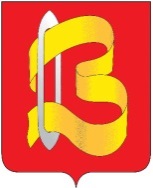 ПОСТАНОВЛЕНИЕАДМИНИСТРАЦИИ ГОРОДСКОГО ОКРУГА ВИЧУГА12 апреля 2024 г.                                                                                             № 260Об утверждении отчета о выполнении Плана мероприятий по реализации Стратегии социально-экономического развития городского округа Вичуга  на период 2021-2024 гг. по итогам 2023 годаВ соответствии с Федеральным законом от 06.10.2003 г. № 131-ФЗ «Об общих принципах организации местного самоуправления в Российской Федерации», постановлением администрации городского округа  Вичуга от 29.10.2020 г. №676 «О разработке Стратегии социально-экономического развития городского округа Вичуга и Плана мероприятий по реализации Стратегии социально-экономического развития городского округа Вичуга», руководствуясь Уставом городского округа Вичуга, ПОСТАНОВЛЯЮ:1. Утвердить отчет о выполнении Плана мероприятий по реализации Стратегии социально-экономического развития городского округа Вичуга на период 2021-2024 гг. по итогам 2023 года согласно приложению к настоящему постановлению.   2. Опубликовать настоящее постановление в Вестнике органов местного самоуправления городского округа Вичуга и разместить на официальном сайте администрации городского округа Вичуга в информационно-телекоммуникационной сети «Интернет».3. Настоящее постановление вступает в силу с момента подписания.4. Контроль за выполнением настоящего постановления оставляю за собой.       Глава городского округа Вичуга                                                    П.Н. ПлоховПриложение  к постановлению администрации городского округа Вичуга от 12.04.2024 г. № 260Отчет о выполнении Плана мероприятий по реализации Стратегии социально-экономического развития городского округа Вичуга на период 2021-2024 гг. по итогам 2023 года№ п/пНаименование мероприятияОтветственныйисполнительИнформация о выполнении мероприятия (выполнено/выполнено частично/ не выполнено)Освоение финансовых средств, руб.Освоение финансовых средств, руб.Причины невыполне-ния, проблем-ные вопросы№ п/пНаименование мероприятияОтветственныйисполнительИнформация о выполнении мероприятия (выполнено/выполнено частично/ не выполнено)планфактПричины невыполне-ния, проблем-ные вопросыI. Цели по развитию экономического потенциала городского округа ВичугаI. Цели по развитию экономического потенциала городского округа ВичугаI. Цели по развитию экономического потенциала городского округа ВичугаI. Цели по развитию экономического потенциала городского округа ВичугаI. Цели по развитию экономического потенциала городского округа ВичугаI. Цели по развитию экономического потенциала городского округа ВичугаI. Цели по развитию экономического потенциала городского округа Вичуга 1. Развитие малого и среднего предпринимательства в городском округе Вичуга 1. Развитие малого и среднего предпринимательства в городском округе Вичуга 1. Развитие малого и среднего предпринимательства в городском округе Вичуга 1. Развитие малого и среднего предпринимательства в городском округе Вичуга 1. Развитие малого и среднего предпринимательства в городском округе Вичуга 1. Развитие малого и среднего предпринимательства в городском округе Вичуга 1. Развитие малого и среднего предпринимательства в городском округе Вичуга1.1.Повышение инвестиционной привлекательности городского округа ВичугаОтдел экономики, предпринимательства и рекламы администрации городского округа ВичугаВыполнено47 500 00047 500 000-1.2.Регулярная работа штаба по улучшению инвестиционного климата на территории городского округа ВичугаОтдел экономики, предпринимательства и рекламы администрации городского округа ВичугаВыполненоНе требует финансированияНе требует финансирования-2. Сохранение и создание новых рабочих мест в городском округе Вичуга2. Сохранение и создание новых рабочих мест в городском округе Вичуга2. Сохранение и создание новых рабочих мест в городском округе Вичуга2. Сохранение и создание новых рабочих мест в городском округе Вичуга2. Сохранение и создание новых рабочих мест в городском округе Вичуга2. Сохранение и создание новых рабочих мест в городском округе Вичуга2. Сохранение и создание новых рабочих мест в городском округе Вичуга2.1.Организация общественных работ и временной занятости молодежиОтдел экономики, предпринимательства и рекламы администрации городского округа ВичугаВыполнено404 000404 000,00-2.2.Реализация Плана мероприятий по созданию рабочих мест и развитию предпринимательской инициативы в городском округе ВичугаОтдел экономики, предпринимательства и рекламы администрации городского округа ВичугаВыполненоНе требует финансированияНе требует финансирования-II. Цели по развитию социальной сферы в городском округе ВичугаII. Цели по развитию социальной сферы в городском округе ВичугаII. Цели по развитию социальной сферы в городском округе ВичугаII. Цели по развитию социальной сферы в городском округе ВичугаII. Цели по развитию социальной сферы в городском округе ВичугаII. Цели по развитию социальной сферы в городском округе ВичугаII. Цели по развитию социальной сферы в городском округе Вичуга3. Развитие образования городского округа Вичуга3. Развитие образования городского округа Вичуга3. Развитие образования городского округа Вичуга3. Развитие образования городского округа Вичуга3. Развитие образования городского округа Вичуга3. Развитие образования городского округа Вичуга3. Развитие образования городского округа Вичуга3.1.Развитие дошкольного образования детей в городском округе ВичугаОтдел образования администрации городского округа ВичугаВыполнено176 570 675,62175 251 565,64-3.2.Развитие общего образования  в городском округе ВичугаОтдел образования администрации городского округа ВичугаВыполнено164 084 814,43159 021 795,96-3.3.Развитие дополнительного образования детей  в городском округе ВичугаОтдел образования администрации городского округа ВичугаВыполнено14 775 790,5714 666 785,77-3.4.Развитие дополнительного образования в сфере культуры и искусства  в городском округе ВичугаОтдел образования администрации городского округа ВичугаВыполнено26 763 813,4526 763 796,58-3.5.Развитие дополнительного образования в сфере физической культуры и спорта  в городском округе ВичугаОтдел образования администрации городского округа ВичугаВыполнено29 275 278,0929 275 278,09-3.6.Организация  отдыха  детей в каникулярное время  в образовательных организациях  в городском округе ВичугаОтдел образования администрации городского округа ВичугаВыполнено3 923 404,873 845 565,04-3.7.Развитие кадрового и инновационного потенциала образования  в городском округе ВичугаОтдел образования администрации городского округа ВичугаВыполнено00-3.8.Создание современных условий обучения в муниципальных образовательных  учреждениях  в городском округе ВичугаОтдел образования администрации городского округа ВичугаВыполнено3 771 562,833 754 426,00-3.9Предоставление мер социальной поддержки в сфере образования  в городском округе ВичугаОтдел образования администрации городского округа ВичугаВыполнено22 092 237,5319 087 094,61-3.10.Обеспечение возможностей для получения образования детьми с ограниченными возможностями здоровья в городском округе ВичугаОтдел образования администрации городского округа ВичугаВыполненоНе требует финансированияНе требует финансирования4. Развитие культуры и туризма в городском округе Вичуга4. Развитие культуры и туризма в городском округе Вичуга4. Развитие культуры и туризма в городском округе Вичуга4. Развитие культуры и туризма в городском округе Вичуга4. Развитие культуры и туризма в городском округе Вичуга4. Развитие культуры и туризма в городском округе Вичуга4. Развитие культуры и туризма в городском округе Вичуга4.1.Организация  культурного досуга и отдыха населения в городском округе ВичугаОтдел культуры администрации городского округа ВичугаВыполнено55 294 525,3654 572 273,90-4.2.Библиотечно-информационное обслуживание населения в городском округе ВичугаОтдел культуры администрации городского округа ВичугаВыполнено6 798 399,396 798 397,62-4.3.Музейно – выставочная деятельность в городском округе ВичугаОтдел культуры администрации городского округа ВичугаВыполнено7 141 926,027 141 921,16-4.4.Формирование и развитие архивных фондов в городском округе ВичугаОтдел культуры администрации городского округа ВичугаВыполнено1 431 959,361 431 959,36-5. Развитие физической культуры и спорта в городском округе Вичуга5. Развитие физической культуры и спорта в городском округе Вичуга5. Развитие физической культуры и спорта в городском округе Вичуга5. Развитие физической культуры и спорта в городском округе Вичуга5. Развитие физической культуры и спорта в городском округе Вичуга5. Развитие физической культуры и спорта в городском округе Вичуга5. Развитие физической культуры и спорта в городском округе Вичуга5.1.Организация досуга населения в области физической культуры и спорта  в городском округе ВичугаКомитет по физической культуре и спорту администрации городского округа ВичугаВыполнено12 929 702,3812 920 671,14-5.2.Развитие системы подготовки спортивного резерва  в городском округе ВичугаКомитет по физической культуре и спорту администрации городского округа ВичугаВыполнено19 007 061,2618 927 137,61-6.  Реализация молодежной политики в городском округе Вичуга6.  Реализация молодежной политики в городском округе Вичуга6.  Реализация молодежной политики в городском округе Вичуга6.  Реализация молодежной политики в городском округе Вичуга6.  Реализация молодежной политики в городском округе Вичуга6.  Реализация молодежной политики в городском округе Вичуга6.  Реализация молодежной политики в городском округе Вичуга6.1.Проведение мероприятий в рамках реализации молодежной политики в городском округе ВичугаАдминистрация городского округа Вичуга (ведущий специалист по работе с молодежью)Выполнено150 600139 269,79 -7.  Обеспечение безопасности населения в городском округе Вичуга7.  Обеспечение безопасности населения в городском округе Вичуга7.  Обеспечение безопасности населения в городском округе Вичуга7.  Обеспечение безопасности населения в городском округе Вичуга7.  Обеспечение безопасности населения в городском округе Вичуга7.  Обеспечение безопасности населения в городском округе Вичуга7.  Обеспечение безопасности населения в городском округе Вичуга7.1.Предупреждение и ликвидация чрезвычайных ситуаций в городском округе ВичугаАдминистрация городского округа Вичуга (ведущий специалист по военно-мобилизационной работе)Выполнено5  970 971,045 929 734,43-7.2.Профилактика правонарушений и противодействие терроризму и экстремизму в городском округе ВичугаАдминистрация городского округа Вичуга (ведущий специалист по военно-мобилизационной работе)Выполнено20 000,005 000,00-8.  Социальная поддержка населения городского округа Вичуга8.  Социальная поддержка населения городского округа Вичуга8.  Социальная поддержка населения городского округа Вичуга8.  Социальная поддержка населения городского округа Вичуга8.  Социальная поддержка населения городского округа Вичуга8.  Социальная поддержка населения городского округа Вичуга8.  Социальная поддержка населения городского округа Вичуга8.1.Поддержка отдельных категорий жителей городского округа ВичугаАдминистрация городского округа Вичуга Выполнено267 232,00267 152,00-8.2.Поддержка социально ориентированных некоммерческих организаций в городском округе ВичугаАдминистрация городского округа Вичуга Выполнено395 200,00395 000,00-8.3.Организация акций и мероприятий для отдельных категорий граждан, нуждающихся в особом вниманииАдминистрация городского округа ВичугаВыполнено212 000,00196 000,00-8.4.Оказание мер социальной поддержки медицинским работникам ОБУЗ «Вичугская ЦРБ»Администрация городского округа ВичугаВыполнено748 000,00676 500,00- III. Цели по развитию жилищно-коммунального хозяйства III. Цели по развитию жилищно-коммунального хозяйства III. Цели по развитию жилищно-коммунального хозяйства III. Цели по развитию жилищно-коммунального хозяйства III. Цели по развитию жилищно-коммунального хозяйства III. Цели по развитию жилищно-коммунального хозяйства III. Цели по развитию жилищно-коммунального хозяйства9.  Энергосбережение в жилищно-коммунальном комплексе городского округа Вичуга9.  Энергосбережение в жилищно-коммунальном комплексе городского округа Вичуга9.  Энергосбережение в жилищно-коммунальном комплексе городского округа Вичуга9.  Энергосбережение в жилищно-коммунальном комплексе городского округа Вичуга9.  Энергосбережение в жилищно-коммунальном комплексе городского округа Вичуга9.  Энергосбережение в жилищно-коммунальном комплексе городского округа Вичуга9.  Энергосбережение в жилищно-коммунальном комплексе городского округа Вичуга9.1.Мероприятия по энергосбережению и повышению энергетической эффективностиАдминистрация городского округа Вичуга, муниципальные унитарные предприятия городского округа ВичугаВыполнено1 705 000,001 705 000,00-9.2.Установка газового и сантехнического оборудования, индивидуальных приборов учета коммунальных ресурсов, проведение технического диагностирования газового оборудования в муниципальном жилом фонде городского округа ВичугаОтдел строительства, ЖКХ, транспорта и связи администрации городского округа ВичугаВыполнено34 955,0034 955,00-10.  Транспортная инфраструктура в городском округе Вичуга10.  Транспортная инфраструктура в городском округе Вичуга10.  Транспортная инфраструктура в городском округе Вичуга10.  Транспортная инфраструктура в городском округе Вичуга10.  Транспортная инфраструктура в городском округе Вичуга10.  Транспортная инфраструктура в городском округе Вичуга10.  Транспортная инфраструктура в городском округе Вичуга10.1.Ремонт автомобильных дорог общего пользования местного значения, придомовых территорий многоквартирных домов и проездов к придомовым территориям многоквартирных домовОтдел строительства, ЖКХ, транспорта и связи администрации городского округа ВичугаВыполнено111 572 980,18111 563 874,17-10.2.Содержание автомобильных дорог общего пользования местного значения, придомовых территорий многоквартирных домов и проездов к придомовым территориям многоквартирных домов, а также мостов и иных транспортных инженерных сооруженийОтдел строительства, ЖКХ, транспорта и связи администрации городского округа ВичугаВыполнено25 143 959,8624 647 490,25-10.3.Организация и повышение безопасности дорожного движенияОтдел строительства, ЖКХ, транспорта и связи администрации городского округа ВичугаВыполнено540 000,00540 000,00-11.  Обеспечение граждан жильем в городском округе Вичуга11.  Обеспечение граждан жильем в городском округе Вичуга11.  Обеспечение граждан жильем в городском округе Вичуга11.  Обеспечение граждан жильем в городском округе Вичуга11.  Обеспечение граждан жильем в городском округе Вичуга11.  Обеспечение граждан жильем в городском округе Вичуга11.  Обеспечение граждан жильем в городском округе Вичуга11.1.Обеспечение жильем молодых семей в городском округе ВичугаОтдел строительства, ЖКХ, транспорта и связи администрации городского округа ВичугаВыполнено1 217 500,961 217 500,96-11.2.Государственная и муниципальная поддержка граждан в сфере ипотечного жилищного кредитования в городском округе Вичуга Отдел строительства, ЖКХ, транспорта и связи администрации городского округа ВичугаВыполнено0011.3.Предоставление жилых помещений детям-сиротам и детям, оставшимся без попечения родителей, лицам из их числа по договорам найма специализированных помещений в городском округе ВичугаОтдел строительства, ЖКХ, транспорта и связи администрации городского округа ВичугаВыполнено5 075 643,005 042 222,00-12. Благоустройство городского округа Вичуга12. Благоустройство городского округа Вичуга12. Благоустройство городского округа Вичуга12. Благоустройство городского округа Вичуга12. Благоустройство городского округа Вичуга12. Благоустройство городского округа Вичуга12. Благоустройство городского округа Вичуга12.1.Организация наружного освещения,  ремонт и текущее содержание объектов уличного освещенияОтдел строительства, ЖКХ, транспорта и связи администрации городского округа ВичугаВыполнено15 653 498,0815 652 794,52-12.2.Озеленение территорий общего пользования в городском округе ВичугаОтдел строительства, ЖКХ, транспорта и связи администрации городского округа ВичугаВыполнено2 958 200,002 957 599,15-12.3.Благоустройство территорий общего пользования в городском округе ВичугаОтдел строительства, ЖКХ, транспорта и связи администрации городского округа ВичугаВыполнено2 333 547,842 327 702,24-13.  Формирование комфортной городской среды13.  Формирование комфортной городской среды13.  Формирование комфортной городской среды13.  Формирование комфортной городской среды13.  Формирование комфортной городской среды13.  Формирование комфортной городской среды13.  Формирование комфортной городской среды13.1.Благоустройство общественных территорий городского округа ВичугаОтдел строительства, ЖКХ, транспорта и связи администрации городского округа ВичугаВыполнено86 576 389,7386 511 479,18-13.2.Благоустройство дворовых территорий  городского округа Вичуга в рамках поддержки местных инициативОтдел строительства, ЖКХ, транспорта и связи администрации городского округа ВичугаВыполнено9 086 493,798 414 763,10-IV.  Цели по созданию условий для развития информационного общества в городском округе ВичугаIV.  Цели по созданию условий для развития информационного общества в городском округе ВичугаIV.  Цели по созданию условий для развития информационного общества в городском округе ВичугаIV.  Цели по созданию условий для развития информационного общества в городском округе ВичугаIV.  Цели по созданию условий для развития информационного общества в городском округе ВичугаIV.  Цели по созданию условий для развития информационного общества в городском округе ВичугаIV.  Цели по созданию условий для развития информационного общества в городском округе Вичуга14.  Предоставление муниципальных и государственных услуг по принципу «одного окна» в городском округе Вичуга14.  Предоставление муниципальных и государственных услуг по принципу «одного окна» в городском округе Вичуга14.  Предоставление муниципальных и государственных услуг по принципу «одного окна» в городском округе Вичуга14.  Предоставление муниципальных и государственных услуг по принципу «одного окна» в городском округе Вичуга14.  Предоставление муниципальных и государственных услуг по принципу «одного окна» в городском округе Вичуга14.  Предоставление муниципальных и государственных услуг по принципу «одного окна» в городском округе Вичуга14.  Предоставление муниципальных и государственных услуг по принципу «одного окна» в городском округе Вичуга14.1.Обеспечение деятельности муниципального бюджетного учреждения городского округа Вичуга «Многофункциональный центр предоставления государственных и муниципальных услуг»Администрация городского округа ВичугаВыполнено4 997 396,074 997 396,07 -15.  Предоставление муниципальных услуг в электронном виде в городском округе Вичуга15.  Предоставление муниципальных услуг в электронном виде в городском округе Вичуга15.  Предоставление муниципальных услуг в электронном виде в городском округе Вичуга15.  Предоставление муниципальных услуг в электронном виде в городском округе Вичуга15.  Предоставление муниципальных услуг в электронном виде в городском округе Вичуга15.  Предоставление муниципальных услуг в электронном виде в городском округе Вичуга15.  Предоставление муниципальных услуг в электронном виде в городском округе Вичуга15.1.Повышение качества и доступности предоставления государственных и муниципальных услугАдминистрация городского округа ВичугаВыполненоНе требует финансированияНе требует финансирования-V.  Бюджетная политика городского округа ВичугаV.  Бюджетная политика городского округа ВичугаV.  Бюджетная политика городского округа ВичугаV.  Бюджетная политика городского округа ВичугаV.  Бюджетная политика городского округа ВичугаV.  Бюджетная политика городского округа ВичугаV.  Бюджетная политика городского округа Вичуга16.  Долгосрочная сбалансированность и устойчивость бюджетной системы 16.  Долгосрочная сбалансированность и устойчивость бюджетной системы 16.  Долгосрочная сбалансированность и устойчивость бюджетной системы 16.  Долгосрочная сбалансированность и устойчивость бюджетной системы 16.  Долгосрочная сбалансированность и устойчивость бюджетной системы 16.  Долгосрочная сбалансированность и устойчивость бюджетной системы 16.  Долгосрочная сбалансированность и устойчивость бюджетной системы 16.1.Регулярная работа межведомственной комиссии по обеспечению своевременности и полноты поступления обязательных платежей в бюджеты всех уровней бюджетной системы и государственные внебюджетные фонды в городском округе ВичугаФинансовый отдел администрации городского округа ВичугаВыполненоНе требует финансированияНе требует финансирования-